Western Australia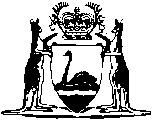 Appropriation (Recurrent 2016-17) Act 2016Western AustraliaAppropriation (Recurrent 2016-17) Act 2016Contents1.	Short title	22.	Commencement	23.	Issue and application of moneys	24.	Appropriation for recurrent services and purposes	2Schedule 1 — Consolidated Account for the year ending 30 June 2017Western Australia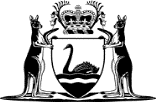 Appropriation (Recurrent 2016-17) Act 2016No. 20 of 2016An Act to grant supply and to appropriate and apply out of the Consolidated Account certain sums for the recurrent services and purposes of the year ending 30 June 2017.[Assented to 26 August 2016]The Parliament of Western Australia enacts as follows:1.	Short title		This is the Appropriation (Recurrent 2016-17) Act 2016.2.	Commencement		This Act comes into operation as follows —	(a)	sections 1 and 2 — on the day on which this Act receives the Royal Assent;	(b)	the rest of the Act — on the day after that day.3.	Issue and application of moneys	(1)	The sum of $19 393 967 000 is to be issued and may be applied out of the Consolidated Account as supply granted for the year beginning on 1 July 2016 and ending on 30 June 2017.	(2)	The sum referred to in subsection (1) is additional to supply granted by the Appropriation (Capital 2016-17) Act 2016.4.	Appropriation for recurrent services and purposes		The sum of $19 393 967 000 granted by section 3 as supply is appropriated from the Consolidated Account for the recurrent services and purposes expressed in Schedule 1 and detailed in the Agency Information in Support of the Estimates for the year.Schedule 1 — Consolidated Account for the year ending 30 June 2017[s. 4]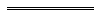 Item$PARLIAMENT1Legislative Council 	5 844 0002Legislative Assembly 	5 888 0003Parliamentary Services 	16 704 0004Parliamentary Commissioner for Administrative Investigations 	
7 507 000PREMIER; MINISTER FOR TOURISM; SCIENCE5Premier and Cabinet 	169 587 0006Premier and Cabinet — Administered Grants, Subsidies and Other Transfer Payments 	
15 837 0007Public Sector Commission 	25 730 0008Governor’s Establishment 	1 529 0009Salaries and Allowances Tribunal 	1 084 00010Western Australian Tourism Commission 	65 083 00011Chemistry Centre (WA) 	6 459 000DEPUTY PREMIER; MINISTER FOR POLICE; ROAD SAFETY; TRAINING AND WORKFORCE DEVELOPMENT; WOMEN’S INTERESTS12Western Australia Police 	1 293 586 00013Road Safety Commission 	1 00014Training and Workforce Development 	350 482 000MINISTER FOR REGIONAL DEVELOPMENT; LANDS; MINISTER ASSISTING THE MINISTER FOR STATE DEVELOPMENT15Regional Development 	6 171 00016Gascoyne Development Commission 	1 00017Goldfields-Esperance Development Commission 	1 00018Great Southern Development Commission 	1 00019Kimberley Development Commission 	1 00020Mid West Development Commission 	1 00021Peel Development Commission 	1 00022Pilbara Development Commission 	1 00023South West Development Commission 	1 00024Wheatbelt Development Commission 	1 00025Lands 	48 099 00026Lands — Administered Grants, Subsidies and Other Transfer Payments 	
2 000 00027Western Australian Land Information Authority 	31 029 000MINISTER FOR EDUCATION; ABORIGINAL AFFAIRS; ELECTORAL AFFAIRS 28Education 	3 969 577 00029Education Services 	15 797 00030Education Services — Administered Grants, Subsidies and Other Transfer Payments 	
449 237 00031School Curriculum and Standards Authority 	 35 612 00032Country High School Hostels Authority 	5 772 00033Aboriginal Affairs 	32 906 00034Western Australian Electoral Commission 	25 803 000MINISTER FOR HEALTH; CULTURE AND THE ARTS 35WA Health 	4 919 644 00036Culture and the Arts 	36 020 00037Culture and the Arts — Art Gallery of Western Australia 	
9 284 00038Culture and the Arts — Library Board of Western Australia 	
29 222 00039Culture and the Arts — Perth Theatre Trust 	9 009 00040Culture and the Arts — Western Australian Museum 	
22 531 000TREASURER; MINISTER FOR ENERGY; CITIZENSHIP AND MULTICULTURAL INTERESTS 41Treasury 	53 025 000Treasury Administered 42	Bunbury Water Corporation 	672 00043	Busselton Water Corporation 	646 00044	Electricity Generation and Retail Corporation (Synergy) 	
386 467 00045	Forest Products Commission 	1 451 00046	Mid West Port Authority 	5 445 00047	Public Transport Authority 	806 180 00048	Regional Power Corporation (Horizon Power) 	
44 128 00049	Southern Ports Authority 	590 00050	Water Corporation of Western Australia 	486 076 00051	Western Australian Land Authority 	36 279 00052	Department of Corrective Services 	28 485 00053	Department of the Attorney General 	4 793 00054	Goods and Services Tax (GST) Administration Costs 	
74 700 00055	Health and Disability Services Complaints Office 	
2 701 00056	Metropolitan Redevelopment Authority 	26 105 00057	National Disability Insurance Scheme —Trial Sites 	
64 160 00058	Provision for Unfunded Liabilities in the Government Insurance Fund 	
2 913 00059	Refund of Past Years Revenue Collections — Public Corporations 	
10 000 00060	Resolution of Native Title in the South West of Western Australia (Settlement) 	
60 000 00061	Rottnest Island Authority 	8 652 00062	Royalties for Regions 	449 883 00063	State Property — Emergency Services Levy 	
16 000 00064	Treasury — All Other Grants, Subsidies and Transfer Payments comprising:	Acts of Grace 	5 000	ANZAC Day Trust 	300 000	First Home Owners Boost Recoveries 	120 000	Incidentals 	375 000	Interest on Public Moneys held in Participating Trust Fund Accounts 	
4 585 000	Western Australian Treasury Corporation Management Fees 	
927 00065Economic Regulation Authority 	2 704 00066Office of the Auditor General 	6 428 000MINISTER FOR STATE DEVELOPMENT; FINANCE 67State Development 	36 975 00068State Development — Administered Grants, Subsidies and Other Transfer Payments 	
17 782 00069Finance 	176 158 00070Finance — Administered Grants, Subsidies and Other Transfer Payments 	
204 210 00071Office of the Government Chief Information Officer 	
3 387 00072Office of the Government Chief Information Officer — Administered Grants, Subsidies and Other Transfer Payments 	

5 632 000 ATTORNEY GENERAL; MINISTER FOR COMMERCE 73Attorney General 	248 810 00074Corruption and Crime Commission 	29 612 00075Commissioner for Equal Opportunity 	3 538 00076Office of the Director of Public Prosecutions 	31 342 00077Commissioner for Children and Young People 	2 878 00078Office of the Information Commissioner 	2 058 00079Parliamentary Inspector of the Corruption and Crime Commission 	
547 00080Commerce 	56 860 00081Commerce — Administered Grants, Subsidies and Other Transfer Payments 	
7 644 00082Registrar, Western Australian Industrial Relations Commission 	
10 015 000MINISTER FOR ENVIRONMENT; HERITAGE 83Parks and Wildlife 	206 877 00084Environment Regulation 	2 540 00085Botanic Gardens and Parks Authority 	14 283 00086Office of the Environmental Protection 
Authority 	
14 171 00087Zoological Parks Authority 	11 190 00088Heritage Council of Western Australia 	1 452 00089State Heritage Office 	7 525 00090National Trust of Australia (WA) 	3 271 000MINISTER FOR EMERGENCY SERVICES; FISHERIES; CORRECTIVE SERVICES; VETERANS 91Fire and Emergency Services 	17 661 00092State Emergency Management Committee Secretariat 	
5 015 00093Fisheries 	49 592 00094Corrective Services 	876 991 00095Office of the Inspector of Custodial Services 	3 370 000MINISTER FOR WATER; SPORT AND RECREATION; FORESTRY 96Water 	69 312 00097Sport and Recreation 	42 758 00098Sport and Recreation — Contribution to Community Sporting and Recreation Facilities Fund 	

20 000 000 99Sport and Recreation — Administered Grants, Subsidies and Other 	
814 000100Western Australian Sports Centre Trust 	50 977 000MINISTER FOR AGRICULTURE AND FOOD; TRANSPORT 101Agriculture and Food 	114 669 000102Agriculture and Food — Administered Grants, Subsidies and Other Transfer Payments 	
1 600 000103Rural Business Development Corporation 	236 000104Transport 	59 904 000105Transport Administered — Western Australian Coastal Shipping Commission 	
100 000106Commissioner of Main Roads 	318 199 000MINISTER FOR LOCAL GOVERNMENT; COMMUNITY SERVICES; SENIORS AND VOLUNTEERING; YOUTH 107Local Government and Communities 	99 764 000MINISTER FOR HOUSING; RACING AND GAMING 108Housing Authority 	68 604 000109Racing, Gaming and Liquor 	5 235 000110Racing, Gaming and Liquor — Administered Grants, Subsidies and Other Transfer Payments	
54 670 000 MINISTER FOR PLANNING; DISABILITY SERVICES 111Planning 	47 519 000112Planning — Administered Grants, Subsidies and Other Transfer Payments 	
88 704 000113Western Australian Planning Commission 	6 038 000114Disability Services Commission 	711 869 000MINISTER FOR MENTAL HEALTH; CHILD PROTECTION 115Mental Health Commission 	668 680 000116Mental Health Commission — Mental Health Advocacy Service 	
2 654 000117Mental Health Commission — Mental Health Tribunal 	
2 653 000118Mental Health Commission — Office of the Chief Psychiatrist 	
2 262 000119Child Protection and Family Support 	582 534 000MINISTER FOR MINES AND PETROLEUM; SMALL BUSINESS 120Mines and Petroleum 	83 149 000121Mines and Petroleum — Administered Grants, Subsidies and Other Transfer Payments 	
29 393 000122Small Business Development Corporation 	12 446 000	GRAND TOTAL 	19 393 967 000